DIPLÔME DE COMPTABILITÉ ET DE GESTIONUE 8 – SYSTÈMES D’INFORMATION ET DE GESTIONSESSION 2021Durée de l’épreuve : 4 heures     -     Coefficient : 1IMPORTANT :LES DOSSIERS 1, 2 ET 3 SONT À TRAITER OBLIGATOIREMENT.VOUS CHOISISSEZ DE TRAITER L’UN DES DEUX DOSSIERS 4 OU 5 AU CHOIXAinsi, vous traiterez soit le dossier 4, soit le dossier 5UE 8 – SYSTÈME D'INFORMATION ET DE GESTION (tableur)Durée de l’épreuve : 3 heures 28/02/2022Aucun document ni aucun matériel ne sont autorisés. En conséquence, tout usage d’une calculatrice est INTERDIT et constituerait une fraude.DOSSIER 4 – Suivi des collectes. (6 points)______________________________________________________________________________DOSSIER 4– SUIVI DES COLLECTES.L’entreprise eRecycle effectue les collectes auprès de ses clients régulièrement. Afin d’améliorer ces collectes et inciter ses clients à mieux gérer leurs recyclages, monsieur MARQUET décide de gérer un suivi grâce à un tableur. Il vous soumet ses besoins :Pour chaque client l’entreprise disposera d’un fichier sous tableur dont un exemple est donné dans le (document 7) ;Ce fichier permettra de :Saisir les informations relatives aux différentes collectes et traitements (feuille « Collectes »).Après chaque collecte chez le client, les matériels sont pesés puis traités et les informations correspondant au recyclage et/ou au réemploi sont saisies dans la feuille « Collectes ».Connaître les informations tarifaires concernant les abonnements et les matières prélevées (feuille « Tarifs »).Pour chaque type de matériel collecté, eRecycle facture un prix de collecte au kg. Cependant, lorsque le matériel peut être recyclé ou réemployé, elle applique une déduction.Suivre le recyclage (feuille « Suivi »).La feuille « Suivi » est automatiquement alimentée dès les premières saisies de collecte. Le coût global annuel (coût de l’abonnement et des collectes) est diminué des éventuels gains générés par le recyclage et le réemploi.Afin d’accompagner ses clients dans leurs opérations de tri, l’entreprise comparera leurs statistiques de recyclage et de réemploi par type de matériel à un objectif. Deux indicateurs de performance synthétisent ces résultats (Performance Recyclage et Performance Réemploi). Ils s’obtiennent en rapportant le nombre de cas « OK », au nombre de cas où l’objectif a été mesuré.Données de synthèse du recyclage des années antérieures (feuille « SuiviPluriAnnuel »).Cette feuille permet de conserver les données de synthèse des abonnements antérieurs. Mission 1 : élaboration d’un outil sous tableur.Pour réaliser cette mission, vous devez :Proposer une solution de sécurisation de la saisie du type d’abonnement souscrit par le client (cellule B3) afin qu’elle soit conforme au type d’abonnement possible.Compléter les formules des cellules de l’annexe A (à rendre avec la copie).La feuille « SuiviPluriAnnuel » est alimentée lors du clic sur le bouton « Suivi pluriannuel » figurant sur la feuille « Suivi ». La macro attachée à ce bouton est partiellement décrite dans l’annexe B.Décrire les actions réalisées par la macro.Compléter la macro afin d’obtenir une feuille complète (annexe B, à rendre avec la copie).Document 7 – Fichier de suivi des collectesFeuille « Collectes »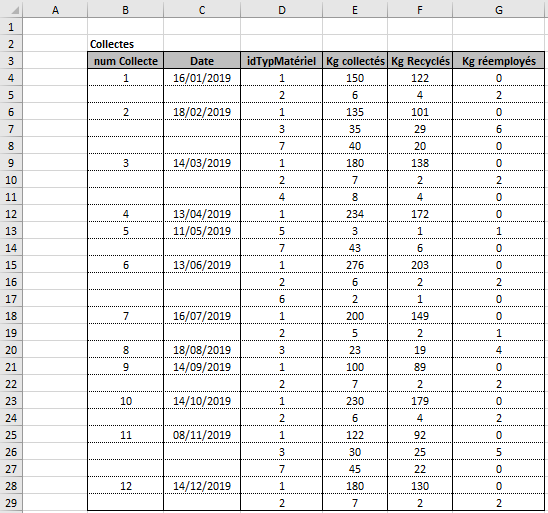 Document 7 – Fichier de suivi des collectes (suite)Feuille « Tarifs »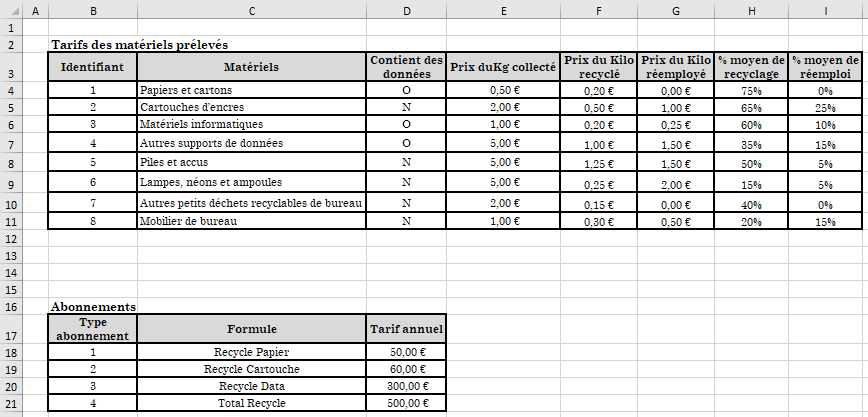 Document 7 – Fichier de suivi des collectes. (suite)Feuille « Suivi »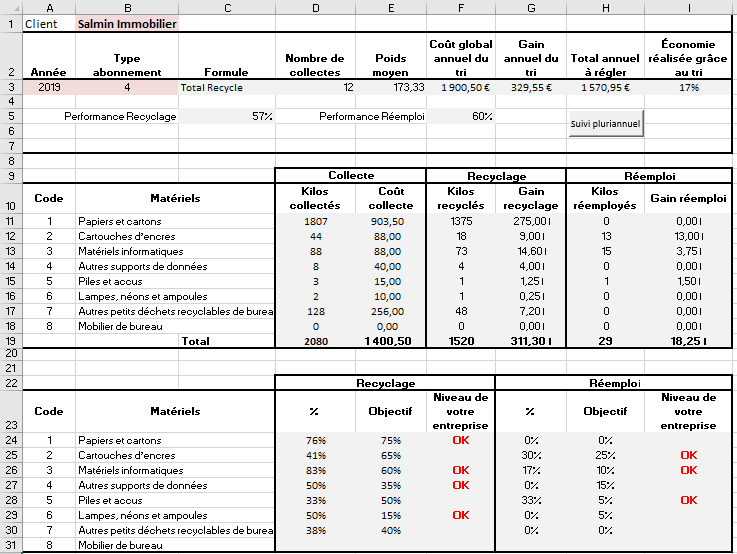 Feuille « SuiviPluriAnnuel »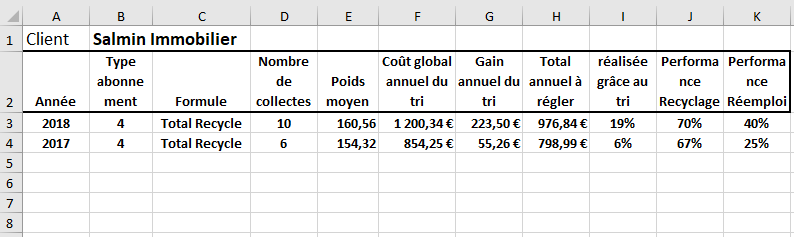 POUR LE DOSSIER 4Annexe A – Formules de calcul. (à rendre avec la copie)Feuille « suivi »POUR LE DOSSIER 4Annexe B – Code de la macro « suiviPluri ». (à rendre avec la copie)Sub suiviPluri()    Sheets("SuiviPluriannuel").Select    Rows("3:3").Select    Selection.Insert Shift:=xlDown, CopyOrigin:=xlFormatFromLeftOrAbove    Sheets("Suivi").Select    Range("A3:I3").Select    Selection.Copy    Sheets("SuiviPluriannuel").Select    Selection.PasteSpecial Paste:=xlPasteValuesAndNumberFormatsEnd SubRéférences cellulesNom cellulesB4:B100numCollecteD4:D100idTypeMatérielE4:E100kgCollectésF4:F100kgRecyclésG4:G100kgRéemployésRéférences cellulesNom cellulesB4:I11TabTarifsB18:D21TabAbonnementsRéférence celluleNom celluleB3TypACellulesFormules de calculLes formules proposées devront gérer l’absence de données saisies et les éventuelles erreurs de saisie.C3D3F3D11C5